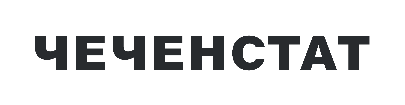 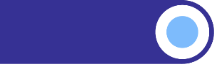 СРЕДНИЕ ПОТРЕБИТЕЛЬСКИЕ ЦЕНЫ НА БЕНЗИН АВТОМОБИЛЬНЫЙ И ДИЗЕЛЬНОЕ ТОПЛИВО                            ПО ЧЕЧЕНСКОЙ РЕСПУБЛИКЕ В СРАВНЕНИИ                                  С СУБЪЕКТАМИ СЕВЕРО - КАВКАЗСКОГО ФЕДЕРАЛЬНОГО ОКРУГА НА 8 АПРЕЛЯ 2024 ГОДАДизельное топливоДизельное топливо Бензин  марки А-92 Бензин  марки А-92Бензин марки АИ-95Бензин марки АИ-95Бензин марки АИ-98Бензин марки АИ-98 средние ценыизменение цены в % к 1 апреля  2024г. средние ценыизменение цены в % к 1 апреля  2024г. средние ценыизменение цены в % к 1 апреля  2024г. средние ценыизменение цены в % к 1 апреля  2024г.  Северо - Кавказский  федеральныйокруг  Северо - Кавказский  федеральныйокругРеспублика ДагестанРеспублика Дагестан62,84100,151,1999,855,5799,867,49100,3Республика ИнгушетияРеспублика Ингушетия60,71100,251,56100,054,59100,167,50100,0Кабардино-Балкарская РеспубликаКабардино-Балкарская Республика60,57100,151,55100,055,91100,170,68100,0Карачаево-Черкесская  РеспубликаКарачаево-Черкесская  Республика59,75100,151,1899,956,03100,070,56100,0РеспубликаСеверная Осетия- АланияРеспубликаСеверная Осетия- Алания59,57100,450,91100,054,96100,166,17100,0Чеченская РеспубликаЧеченская Республика60,20100,051,41100,056,44100,066,64100,0СтавропольскийКрайСтавропольскийКрай61,65100,051,78100,057,39100,170,08100,0